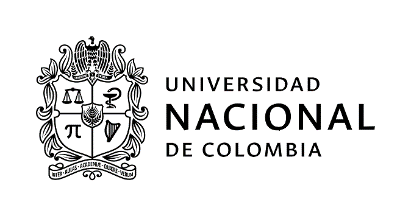 SOLICITUD PARA PARTICIPAR EN EL PROCESO DE SELECCIÓN DE ESTUDIANTE AUXILIAR PARA DEPENDENCIAS ADMINISTRATIVASPara participar en esta convocatoria certifico que actualmente y a la fecha no soy Monitor ni Becario de la Universidad Nacional de ColombiaEstoy interesado en participar en la convocatoria para la Dependencia o Proyecto: ______________________________________________________________________________________________Código convocatoria: ______________Nombres y apellidos: _______________________________________________________________Cédula: ______________________________Teléfono: _____________________________Correo electrónico institucional: ______________________________________________________Soy Estudiante de la Carrera: _________________________________________________________Facultad: _________________________		Sede: ____________________________Actualmente curso el ________semestre		PBM: ______________Mi promedio académico es de: ______		Pagué por concepto de matrícula: _____________Cursé línea de profundización:  SI (    )      NO (      )        Cuál(es)?:_______________________________________________________________________________________________________________Carga Académica: (Asignaturas registradas): ____________________________________________Disponibilidad Horaria (total horas): _______________Conocimientos en el área de sistemas (software, lenguajes, herramientas): ____________________________________________________________________________________________________________________________________________________________________________________________________________________________________________________________________________________________________________________________________________________Conocimiento de otros idiomas que habla, lee y escribe de forma Regular, Bien o Muy Bien:Puedo aportar a la Universidad las siguientes competencias personales, académicas y administrativas:1._______________________________________________________________________________2._______________________________________________________________________________3._______________________________________________________________________________4._______________________________________________________________________________5._______________________________________________________________________________6._______________________________________________________________________________7._________________________________________________________________________________________________________________					______________Firma										FechaNOTA: La Universidad anulará la presente solicitud en caso de no ser verídica la información académicaNúmero de Convocatoria133133Fecha de diligenciamientoFecha de diligenciamientoFecha de diligenciamientoFecha de diligenciamiento06 05052021Nombre de la convocatoria, proyecto o Proceso Proyecto de Migración de Planes de Estudio de Pregrado de la Facultad de MinasProyecto de Migración de Planes de Estudio de Pregrado de la Facultad de MinasProyecto de Migración de Planes de Estudio de Pregrado de la Facultad de MinasProyecto de Migración de Planes de Estudio de Pregrado de la Facultad de MinasProyecto de Migración de Planes de Estudio de Pregrado de la Facultad de MinasProyecto de Migración de Planes de Estudio de Pregrado de la Facultad de MinasProyecto de Migración de Planes de Estudio de Pregrado de la Facultad de MinasProyecto de Migración de Planes de Estudio de Pregrado de la Facultad de MinasProyecto de Migración de Planes de Estudio de Pregrado de la Facultad de MinasProyecto de Migración de Planes de Estudio de Pregrado de la Facultad de MinasNombre de la dependencia Vicedecanatura Académica – Facultad de MinasVicedecanatura Académica – Facultad de MinasVicedecanatura Académica – Facultad de MinasVicedecanatura Académica – Facultad de MinasVicedecanatura Académica – Facultad de MinasVicedecanatura Académica – Facultad de MinasVicedecanatura Académica – Facultad de MinasVicedecanatura Académica – Facultad de MinasVicedecanatura Académica – Facultad de MinasVicedecanatura Académica – Facultad de MinasNombre del área (Opcional)Tipo de estudiantePregrado   Pregrado   Pregrado   Pregrado   Posgrado    Posgrado    Posgrado    Posgrado    Posgrado    Posgrado    Tipo de convocatoriaTipo de convocatoriaApoyoAcadémicoApoyo a proyectos investigación o extensiónApoyo a proyectos investigación o extensiónGestiónAdministrativaGestiónAdministrativaBienestar universitarioBienestar universitarioBienestar universitarioOtroOtroRequisitos generales(Acuerdo CSU 211/2015 Art. 2)a. Tener la calidad de estudiante de pregrado o postgrado de la Universidad Nacional de Colombia. b. Tener un Promedio Aritmético Ponderado Acumulado - P.A.P.A. igual o superior a 3.5 para estudiantes de pregrado, e igual o superior a 4.0 para estudiantes de postgrado. c. No ostentar la calidad de monitor o becario de la Universidad Nacional de Colombia. Parágrafo. Para los estudiantes de postgrado que se encuentren debidamente matriculados en primer semestre de un programa de postgrado cumplir una de las siguientes condiciones, de acuerdo con el tipo de admisión, así: 1. Admisión regular, haber obtenido un promedio de calificación que se encuentre dentro de la franja del 30% más alto en el examen de admisión al postgrado correspondiente. 2. Haber sido admitido por admisión automática, según el artículo 57, literal c, del Acuerdo 008 de 2008 del Consejo Superior Universitario - Estatuto Estudiantil. 3. Admisión mediante tránsito entre programas de posgrado, tener un promedio igual o superior a 4.0 en el programa de posgrado desde el cual se aprobó el tránsito."Nota: El estudiante que se postule a la convocatoria, manifiesta conocer la normatividad relacionada con la convocatoria y autoriza a la universidad para realizar las verificaciones pertinentesa. Tener la calidad de estudiante de pregrado o postgrado de la Universidad Nacional de Colombia. b. Tener un Promedio Aritmético Ponderado Acumulado - P.A.P.A. igual o superior a 3.5 para estudiantes de pregrado, e igual o superior a 4.0 para estudiantes de postgrado. c. No ostentar la calidad de monitor o becario de la Universidad Nacional de Colombia. Parágrafo. Para los estudiantes de postgrado que se encuentren debidamente matriculados en primer semestre de un programa de postgrado cumplir una de las siguientes condiciones, de acuerdo con el tipo de admisión, así: 1. Admisión regular, haber obtenido un promedio de calificación que se encuentre dentro de la franja del 30% más alto en el examen de admisión al postgrado correspondiente. 2. Haber sido admitido por admisión automática, según el artículo 57, literal c, del Acuerdo 008 de 2008 del Consejo Superior Universitario - Estatuto Estudiantil. 3. Admisión mediante tránsito entre programas de posgrado, tener un promedio igual o superior a 4.0 en el programa de posgrado desde el cual se aprobó el tránsito."Nota: El estudiante que se postule a la convocatoria, manifiesta conocer la normatividad relacionada con la convocatoria y autoriza a la universidad para realizar las verificaciones pertinentesa. Tener la calidad de estudiante de pregrado o postgrado de la Universidad Nacional de Colombia. b. Tener un Promedio Aritmético Ponderado Acumulado - P.A.P.A. igual o superior a 3.5 para estudiantes de pregrado, e igual o superior a 4.0 para estudiantes de postgrado. c. No ostentar la calidad de monitor o becario de la Universidad Nacional de Colombia. Parágrafo. Para los estudiantes de postgrado que se encuentren debidamente matriculados en primer semestre de un programa de postgrado cumplir una de las siguientes condiciones, de acuerdo con el tipo de admisión, así: 1. Admisión regular, haber obtenido un promedio de calificación que se encuentre dentro de la franja del 30% más alto en el examen de admisión al postgrado correspondiente. 2. Haber sido admitido por admisión automática, según el artículo 57, literal c, del Acuerdo 008 de 2008 del Consejo Superior Universitario - Estatuto Estudiantil. 3. Admisión mediante tránsito entre programas de posgrado, tener un promedio igual o superior a 4.0 en el programa de posgrado desde el cual se aprobó el tránsito."Nota: El estudiante que se postule a la convocatoria, manifiesta conocer la normatividad relacionada con la convocatoria y autoriza a la universidad para realizar las verificaciones pertinentesa. Tener la calidad de estudiante de pregrado o postgrado de la Universidad Nacional de Colombia. b. Tener un Promedio Aritmético Ponderado Acumulado - P.A.P.A. igual o superior a 3.5 para estudiantes de pregrado, e igual o superior a 4.0 para estudiantes de postgrado. c. No ostentar la calidad de monitor o becario de la Universidad Nacional de Colombia. Parágrafo. Para los estudiantes de postgrado que se encuentren debidamente matriculados en primer semestre de un programa de postgrado cumplir una de las siguientes condiciones, de acuerdo con el tipo de admisión, así: 1. Admisión regular, haber obtenido un promedio de calificación que se encuentre dentro de la franja del 30% más alto en el examen de admisión al postgrado correspondiente. 2. Haber sido admitido por admisión automática, según el artículo 57, literal c, del Acuerdo 008 de 2008 del Consejo Superior Universitario - Estatuto Estudiantil. 3. Admisión mediante tránsito entre programas de posgrado, tener un promedio igual o superior a 4.0 en el programa de posgrado desde el cual se aprobó el tránsito."Nota: El estudiante que se postule a la convocatoria, manifiesta conocer la normatividad relacionada con la convocatoria y autoriza a la universidad para realizar las verificaciones pertinentesa. Tener la calidad de estudiante de pregrado o postgrado de la Universidad Nacional de Colombia. b. Tener un Promedio Aritmético Ponderado Acumulado - P.A.P.A. igual o superior a 3.5 para estudiantes de pregrado, e igual o superior a 4.0 para estudiantes de postgrado. c. No ostentar la calidad de monitor o becario de la Universidad Nacional de Colombia. Parágrafo. Para los estudiantes de postgrado que se encuentren debidamente matriculados en primer semestre de un programa de postgrado cumplir una de las siguientes condiciones, de acuerdo con el tipo de admisión, así: 1. Admisión regular, haber obtenido un promedio de calificación que se encuentre dentro de la franja del 30% más alto en el examen de admisión al postgrado correspondiente. 2. Haber sido admitido por admisión automática, según el artículo 57, literal c, del Acuerdo 008 de 2008 del Consejo Superior Universitario - Estatuto Estudiantil. 3. Admisión mediante tránsito entre programas de posgrado, tener un promedio igual o superior a 4.0 en el programa de posgrado desde el cual se aprobó el tránsito."Nota: El estudiante que se postule a la convocatoria, manifiesta conocer la normatividad relacionada con la convocatoria y autoriza a la universidad para realizar las verificaciones pertinentesa. Tener la calidad de estudiante de pregrado o postgrado de la Universidad Nacional de Colombia. b. Tener un Promedio Aritmético Ponderado Acumulado - P.A.P.A. igual o superior a 3.5 para estudiantes de pregrado, e igual o superior a 4.0 para estudiantes de postgrado. c. No ostentar la calidad de monitor o becario de la Universidad Nacional de Colombia. Parágrafo. Para los estudiantes de postgrado que se encuentren debidamente matriculados en primer semestre de un programa de postgrado cumplir una de las siguientes condiciones, de acuerdo con el tipo de admisión, así: 1. Admisión regular, haber obtenido un promedio de calificación que se encuentre dentro de la franja del 30% más alto en el examen de admisión al postgrado correspondiente. 2. Haber sido admitido por admisión automática, según el artículo 57, literal c, del Acuerdo 008 de 2008 del Consejo Superior Universitario - Estatuto Estudiantil. 3. Admisión mediante tránsito entre programas de posgrado, tener un promedio igual o superior a 4.0 en el programa de posgrado desde el cual se aprobó el tránsito."Nota: El estudiante que se postule a la convocatoria, manifiesta conocer la normatividad relacionada con la convocatoria y autoriza a la universidad para realizar las verificaciones pertinentesa. Tener la calidad de estudiante de pregrado o postgrado de la Universidad Nacional de Colombia. b. Tener un Promedio Aritmético Ponderado Acumulado - P.A.P.A. igual o superior a 3.5 para estudiantes de pregrado, e igual o superior a 4.0 para estudiantes de postgrado. c. No ostentar la calidad de monitor o becario de la Universidad Nacional de Colombia. Parágrafo. Para los estudiantes de postgrado que se encuentren debidamente matriculados en primer semestre de un programa de postgrado cumplir una de las siguientes condiciones, de acuerdo con el tipo de admisión, así: 1. Admisión regular, haber obtenido un promedio de calificación que se encuentre dentro de la franja del 30% más alto en el examen de admisión al postgrado correspondiente. 2. Haber sido admitido por admisión automática, según el artículo 57, literal c, del Acuerdo 008 de 2008 del Consejo Superior Universitario - Estatuto Estudiantil. 3. Admisión mediante tránsito entre programas de posgrado, tener un promedio igual o superior a 4.0 en el programa de posgrado desde el cual se aprobó el tránsito."Nota: El estudiante que se postule a la convocatoria, manifiesta conocer la normatividad relacionada con la convocatoria y autoriza a la universidad para realizar las verificaciones pertinentesa. Tener la calidad de estudiante de pregrado o postgrado de la Universidad Nacional de Colombia. b. Tener un Promedio Aritmético Ponderado Acumulado - P.A.P.A. igual o superior a 3.5 para estudiantes de pregrado, e igual o superior a 4.0 para estudiantes de postgrado. c. No ostentar la calidad de monitor o becario de la Universidad Nacional de Colombia. Parágrafo. Para los estudiantes de postgrado que se encuentren debidamente matriculados en primer semestre de un programa de postgrado cumplir una de las siguientes condiciones, de acuerdo con el tipo de admisión, así: 1. Admisión regular, haber obtenido un promedio de calificación que se encuentre dentro de la franja del 30% más alto en el examen de admisión al postgrado correspondiente. 2. Haber sido admitido por admisión automática, según el artículo 57, literal c, del Acuerdo 008 de 2008 del Consejo Superior Universitario - Estatuto Estudiantil. 3. Admisión mediante tránsito entre programas de posgrado, tener un promedio igual o superior a 4.0 en el programa de posgrado desde el cual se aprobó el tránsito."Nota: El estudiante que se postule a la convocatoria, manifiesta conocer la normatividad relacionada con la convocatoria y autoriza a la universidad para realizar las verificaciones pertinentesa. Tener la calidad de estudiante de pregrado o postgrado de la Universidad Nacional de Colombia. b. Tener un Promedio Aritmético Ponderado Acumulado - P.A.P.A. igual o superior a 3.5 para estudiantes de pregrado, e igual o superior a 4.0 para estudiantes de postgrado. c. No ostentar la calidad de monitor o becario de la Universidad Nacional de Colombia. Parágrafo. Para los estudiantes de postgrado que se encuentren debidamente matriculados en primer semestre de un programa de postgrado cumplir una de las siguientes condiciones, de acuerdo con el tipo de admisión, así: 1. Admisión regular, haber obtenido un promedio de calificación que se encuentre dentro de la franja del 30% más alto en el examen de admisión al postgrado correspondiente. 2. Haber sido admitido por admisión automática, según el artículo 57, literal c, del Acuerdo 008 de 2008 del Consejo Superior Universitario - Estatuto Estudiantil. 3. Admisión mediante tránsito entre programas de posgrado, tener un promedio igual o superior a 4.0 en el programa de posgrado desde el cual se aprobó el tránsito."Nota: El estudiante que se postule a la convocatoria, manifiesta conocer la normatividad relacionada con la convocatoria y autoriza a la universidad para realizar las verificaciones pertinentesa. Tener la calidad de estudiante de pregrado o postgrado de la Universidad Nacional de Colombia. b. Tener un Promedio Aritmético Ponderado Acumulado - P.A.P.A. igual o superior a 3.5 para estudiantes de pregrado, e igual o superior a 4.0 para estudiantes de postgrado. c. No ostentar la calidad de monitor o becario de la Universidad Nacional de Colombia. Parágrafo. Para los estudiantes de postgrado que se encuentren debidamente matriculados en primer semestre de un programa de postgrado cumplir una de las siguientes condiciones, de acuerdo con el tipo de admisión, así: 1. Admisión regular, haber obtenido un promedio de calificación que se encuentre dentro de la franja del 30% más alto en el examen de admisión al postgrado correspondiente. 2. Haber sido admitido por admisión automática, según el artículo 57, literal c, del Acuerdo 008 de 2008 del Consejo Superior Universitario - Estatuto Estudiantil. 3. Admisión mediante tránsito entre programas de posgrado, tener un promedio igual o superior a 4.0 en el programa de posgrado desde el cual se aprobó el tránsito."Nota: El estudiante que se postule a la convocatoria, manifiesta conocer la normatividad relacionada con la convocatoria y autoriza a la universidad para realizar las verificaciones pertinentesNo. de estudiantes a vincular11111111111111111111Perfil requeridoIngeniería AdministrativaIngeniería IndustrialIngeniería CivilIngeniería de ControlIngeniería EléctricaIngeniería MecánicaIngeniería de PetróleosIngeniería QuímicaIngeniería AmbientalIngeniería de Minas y MetalurgiaIngeniería GeológicaIngeniería AdministrativaIngeniería IndustrialIngeniería CivilIngeniería de ControlIngeniería EléctricaIngeniería MecánicaIngeniería de PetróleosIngeniería QuímicaIngeniería AmbientalIngeniería de Minas y MetalurgiaIngeniería GeológicaIngeniería AdministrativaIngeniería IndustrialIngeniería CivilIngeniería de ControlIngeniería EléctricaIngeniería MecánicaIngeniería de PetróleosIngeniería QuímicaIngeniería AmbientalIngeniería de Minas y MetalurgiaIngeniería GeológicaIngeniería AdministrativaIngeniería IndustrialIngeniería CivilIngeniería de ControlIngeniería EléctricaIngeniería MecánicaIngeniería de PetróleosIngeniería QuímicaIngeniería AmbientalIngeniería de Minas y MetalurgiaIngeniería GeológicaIngeniería AdministrativaIngeniería IndustrialIngeniería CivilIngeniería de ControlIngeniería EléctricaIngeniería MecánicaIngeniería de PetróleosIngeniería QuímicaIngeniería AmbientalIngeniería de Minas y MetalurgiaIngeniería GeológicaIngeniería AdministrativaIngeniería IndustrialIngeniería CivilIngeniería de ControlIngeniería EléctricaIngeniería MecánicaIngeniería de PetróleosIngeniería QuímicaIngeniería AmbientalIngeniería de Minas y MetalurgiaIngeniería GeológicaIngeniería AdministrativaIngeniería IndustrialIngeniería CivilIngeniería de ControlIngeniería EléctricaIngeniería MecánicaIngeniería de PetróleosIngeniería QuímicaIngeniería AmbientalIngeniería de Minas y MetalurgiaIngeniería GeológicaIngeniería AdministrativaIngeniería IndustrialIngeniería CivilIngeniería de ControlIngeniería EléctricaIngeniería MecánicaIngeniería de PetróleosIngeniería QuímicaIngeniería AmbientalIngeniería de Minas y MetalurgiaIngeniería GeológicaIngeniería AdministrativaIngeniería IndustrialIngeniería CivilIngeniería de ControlIngeniería EléctricaIngeniería MecánicaIngeniería de PetróleosIngeniería QuímicaIngeniería AmbientalIngeniería de Minas y MetalurgiaIngeniería GeológicaIngeniería AdministrativaIngeniería IndustrialIngeniería CivilIngeniería de ControlIngeniería EléctricaIngeniería MecánicaIngeniería de PetróleosIngeniería QuímicaIngeniería AmbientalIngeniería de Minas y MetalurgiaIngeniería GeológicaPerfil requeridoConocimiento de la normativa de plan de estudios.  Conocimiento de la normativa de plan de estudios.  Conocimiento de la normativa de plan de estudios.  Conocimiento de la normativa de plan de estudios.  Conocimiento de la normativa de plan de estudios.  Conocimiento de la normativa de plan de estudios.  Conocimiento de la normativa de plan de estudios.  Conocimiento de la normativa de plan de estudios.  Conocimiento de la normativa de plan de estudios.  Conocimiento de la normativa de plan de estudios.  Perfil requeridoAvance en plan de estudios mayor o igual al 60%Avance en plan de estudios mayor o igual al 60%Avance en plan de estudios mayor o igual al 60%Avance en plan de estudios mayor o igual al 60%Avance en plan de estudios mayor o igual al 60%Avance en plan de estudios mayor o igual al 60%Avance en plan de estudios mayor o igual al 60%Avance en plan de estudios mayor o igual al 60%Avance en plan de estudios mayor o igual al 60%Avance en plan de estudios mayor o igual al 60%Perfil requeridoNivel Excel intermedioNivel Excel intermedioNivel Excel intermedioNivel Excel intermedioNivel Excel intermedioNivel Excel intermedioNivel Excel intermedioNivel Excel intermedioNivel Excel intermedioNivel Excel intermedioPerfil requeridoConocimiento en tema de asesorías y trámites estudiantiles de la FacultadConocimiento en tema de asesorías y trámites estudiantiles de la FacultadConocimiento en tema de asesorías y trámites estudiantiles de la FacultadConocimiento en tema de asesorías y trámites estudiantiles de la FacultadConocimiento en tema de asesorías y trámites estudiantiles de la FacultadConocimiento en tema de asesorías y trámites estudiantiles de la FacultadConocimiento en tema de asesorías y trámites estudiantiles de la FacultadConocimiento en tema de asesorías y trámites estudiantiles de la FacultadConocimiento en tema de asesorías y trámites estudiantiles de la FacultadConocimiento en tema de asesorías y trámites estudiantiles de la FacultadActividades a desarrollar1. Socialización nuevos planes de estudio de pregrado1. Socialización nuevos planes de estudio de pregrado1. Socialización nuevos planes de estudio de pregrado1. Socialización nuevos planes de estudio de pregrado1. Socialización nuevos planes de estudio de pregrado1. Socialización nuevos planes de estudio de pregrado1. Socialización nuevos planes de estudio de pregrado1. Socialización nuevos planes de estudio de pregrado1. Socialización nuevos planes de estudio de pregrado1. Socialización nuevos planes de estudio de pregradoActividades a desarrollar2. Difusión de la información entre los estudiantes			2. Difusión de la información entre los estudiantes			2. Difusión de la información entre los estudiantes			2. Difusión de la información entre los estudiantes			2. Difusión de la información entre los estudiantes			2. Difusión de la información entre los estudiantes			2. Difusión de la información entre los estudiantes			2. Difusión de la información entre los estudiantes			2. Difusión de la información entre los estudiantes			2. Difusión de la información entre los estudiantes			Actividades a desarrollar3. Socialización del procedimiento de la solicitud estudiantil ante el Consejo de Facultad3. Socialización del procedimiento de la solicitud estudiantil ante el Consejo de Facultad3. Socialización del procedimiento de la solicitud estudiantil ante el Consejo de Facultad3. Socialización del procedimiento de la solicitud estudiantil ante el Consejo de Facultad3. Socialización del procedimiento de la solicitud estudiantil ante el Consejo de Facultad3. Socialización del procedimiento de la solicitud estudiantil ante el Consejo de Facultad3. Socialización del procedimiento de la solicitud estudiantil ante el Consejo de Facultad3. Socialización del procedimiento de la solicitud estudiantil ante el Consejo de Facultad3. Socialización del procedimiento de la solicitud estudiantil ante el Consejo de Facultad3. Socialización del procedimiento de la solicitud estudiantil ante el Consejo de FacultadActividades a desarrollar4. Asesoría estudiantes en relación con los cambios de los planes de estudio4. Asesoría estudiantes en relación con los cambios de los planes de estudio4. Asesoría estudiantes en relación con los cambios de los planes de estudio4. Asesoría estudiantes en relación con los cambios de los planes de estudio4. Asesoría estudiantes en relación con los cambios de los planes de estudio4. Asesoría estudiantes en relación con los cambios de los planes de estudio4. Asesoría estudiantes en relación con los cambios de los planes de estudio4. Asesoría estudiantes en relación con los cambios de los planes de estudio4. Asesoría estudiantes en relación con los cambios de los planes de estudio4. Asesoría estudiantes en relación con los cambios de los planes de estudioDisponibilidad de tiempo requerida20 horas semanales.20 horas semanales.20 horas semanales.20 horas semanales.20 horas semanales.20 horas semanales.20 horas semanales.20 horas semanales.20 horas semanales.20 horas semanales.Estímulo económico mensual1 SMMLV1 SMMLV1 SMMLV1 SMMLV1 SMMLV1 SMMLV1 SMMLV1 SMMLV1 SMMLV1 SMMLVDuración de la vinculación3 meses3 meses3 meses3 meses3 meses3 meses3 meses3 meses3 meses3 mesesTérminos para la presentación de documentos y selecciónVía electrónica fminas_med@unal.edu.coVía electrónica fminas_med@unal.edu.coVía electrónica fminas_med@unal.edu.coVía electrónica fminas_med@unal.edu.coVía electrónica fminas_med@unal.edu.coVía electrónica fminas_med@unal.edu.coVía electrónica fminas_med@unal.edu.coVía electrónica fminas_med@unal.edu.coVía electrónica fminas_med@unal.edu.coVía electrónica fminas_med@unal.edu.coFecha de cierre de la convocatoriaViernes 9 de abril de 2021 – 5:00 p.m.Viernes 9 de abril de 2021 – 5:00 p.m.Viernes 9 de abril de 2021 – 5:00 p.m.Viernes 9 de abril de 2021 – 5:00 p.m.Viernes 9 de abril de 2021 – 5:00 p.m.Viernes 9 de abril de 2021 – 5:00 p.m.Viernes 9 de abril de 2021 – 5:00 p.m.Viernes 9 de abril de 2021 – 5:00 p.m.Viernes 9 de abril de 2021 – 5:00 p.m.Viernes 9 de abril de 2021 – 5:00 p.m.Documentos Obligatorios- Formato solicitud del estudiante.- Historia Académica del SIA. (Solicitado al programa curricular o a Registro y Matrícula) (Reporte de resultado de admisión al posgrado para primera matrícula)- Fotocopia de la Cédula.- Horario de Clases.- Formato solicitud del estudiante.- Historia Académica del SIA. (Solicitado al programa curricular o a Registro y Matrícula) (Reporte de resultado de admisión al posgrado para primera matrícula)- Fotocopia de la Cédula.- Horario de Clases.- Formato solicitud del estudiante.- Historia Académica del SIA. (Solicitado al programa curricular o a Registro y Matrícula) (Reporte de resultado de admisión al posgrado para primera matrícula)- Fotocopia de la Cédula.- Horario de Clases.- Formato solicitud del estudiante.- Historia Académica del SIA. (Solicitado al programa curricular o a Registro y Matrícula) (Reporte de resultado de admisión al posgrado para primera matrícula)- Fotocopia de la Cédula.- Horario de Clases.- Formato solicitud del estudiante.- Historia Académica del SIA. (Solicitado al programa curricular o a Registro y Matrícula) (Reporte de resultado de admisión al posgrado para primera matrícula)- Fotocopia de la Cédula.- Horario de Clases.- Formato solicitud del estudiante.- Historia Académica del SIA. (Solicitado al programa curricular o a Registro y Matrícula) (Reporte de resultado de admisión al posgrado para primera matrícula)- Fotocopia de la Cédula.- Horario de Clases.- Formato solicitud del estudiante.- Historia Académica del SIA. (Solicitado al programa curricular o a Registro y Matrícula) (Reporte de resultado de admisión al posgrado para primera matrícula)- Fotocopia de la Cédula.- Horario de Clases.- Formato solicitud del estudiante.- Historia Académica del SIA. (Solicitado al programa curricular o a Registro y Matrícula) (Reporte de resultado de admisión al posgrado para primera matrícula)- Fotocopia de la Cédula.- Horario de Clases.- Formato solicitud del estudiante.- Historia Académica del SIA. (Solicitado al programa curricular o a Registro y Matrícula) (Reporte de resultado de admisión al posgrado para primera matrícula)- Fotocopia de la Cédula.- Horario de Clases.- Formato solicitud del estudiante.- Historia Académica del SIA. (Solicitado al programa curricular o a Registro y Matrícula) (Reporte de resultado de admisión al posgrado para primera matrícula)- Fotocopia de la Cédula.- Horario de Clases.Documentos opcionales (no pueden ser modificatorios)- Certificado de afiliación a salud- Certificado de afiliación a salud- Certificado de afiliación a salud- Certificado de afiliación a salud- Certificado de afiliación a salud- Certificado de afiliación a salud- Certificado de afiliación a salud- Certificado de afiliación a salud- Certificado de afiliación a salud- Certificado de afiliación a saludCriterios de evaluación1. P.A.P.A.2. Conocimientos de normativa de plan de estudios3. Nivel de avance en el plan de estudios4. Entrevista1. P.A.P.A.2. Conocimientos de normativa de plan de estudios3. Nivel de avance en el plan de estudios4. Entrevista1. P.A.P.A.2. Conocimientos de normativa de plan de estudios3. Nivel de avance en el plan de estudios4. Entrevista1. P.A.P.A.2. Conocimientos de normativa de plan de estudios3. Nivel de avance en el plan de estudios4. Entrevista1. P.A.P.A.2. Conocimientos de normativa de plan de estudios3. Nivel de avance en el plan de estudios4. Entrevista1. P.A.P.A.2. Conocimientos de normativa de plan de estudios3. Nivel de avance en el plan de estudios4. Entrevista1. P.A.P.A.2. Conocimientos de normativa de plan de estudios3. Nivel de avance en el plan de estudios4. Entrevista1. P.A.P.A.2. Conocimientos de normativa de plan de estudios3. Nivel de avance en el plan de estudios4. Entrevista1. P.A.P.A.2. Conocimientos de normativa de plan de estudios3. Nivel de avance en el plan de estudios4. Entrevista1. P.A.P.A.2. Conocimientos de normativa de plan de estudios3. Nivel de avance en el plan de estudios4. EntrevistaResponsable de la convocatoriaHéctor Iván Velásquez Arredondo - Vicedecano Académico Facultad de MinasHéctor Iván Velásquez Arredondo - Vicedecano Académico Facultad de MinasHéctor Iván Velásquez Arredondo - Vicedecano Académico Facultad de MinasHéctor Iván Velásquez Arredondo - Vicedecano Académico Facultad de MinasHéctor Iván Velásquez Arredondo - Vicedecano Académico Facultad de MinasHéctor Iván Velásquez Arredondo - Vicedecano Académico Facultad de MinasHéctor Iván Velásquez Arredondo - Vicedecano Académico Facultad de MinasHéctor Iván Velásquez Arredondo - Vicedecano Académico Facultad de MinasHéctor Iván Velásquez Arredondo - Vicedecano Académico Facultad de MinasHéctor Iván Velásquez Arredondo - Vicedecano Académico Facultad de MinasLunesMartesMiércolesJuevesViernesSábadoIdiomaHabloLeoEscribo